 Directions to Lathrop E. Smith Environmental Education Center 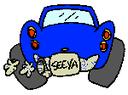 5110 Meadowside Lane Rockville, Maryland 20855 301-924-3123 From Baltimore Take 70 West Exit for 97 South (towards Olney)  - GEORGIA AVE.Turn RIGHT onto MD-28, NORBECK ROADTurn RIGHT onto MD-28, NORBECK ROAD Turn LEFT onto MEADOWSIDE LANE (Smith Center down the road on right) *From Annapolis Area (see special note below)Take 97 North Exit on 32 West Exit on 108 West Turn LEFT onto GEORGIA AVE (also called 97)Turn RIGHT onto MD-28, NORBECK ROAD Take the 2ND RIGHT onto MD-115, MUNCASTER MILL RD. Turn left onto MEADOWSIDE LANE (Smith Center down the road on right) *From Hagerstown/Frederick (see special note below)I-270 S Take the I-370/SAM EIG HWY heading East Take the SHADY GROVE ROAD EAST exit (it’s NOT the first Shady Grove Rd exit that you will see!) Turn RIGHT onto MD-115, MUNCASTER MILL RD. Turn right onto MEADOWSIDE LANE (Smith Center down the road on right) From the Washington Beltway 495 to 270 N Take SHADY GROVE ROAD EAST Turn RIGHT onto MD-115, MUNCASTER MILL RD. Turn right onto MEADOWSIDE LANE (Smith Center down the road on right) *SPECIAL NOTE: If you take the Inter-County Connector (toll road 200)
(must have an easy pass or will be charged the full toll amount – not a cash toll road)Exit at MD-97/GEORGIA AVE., heading southTurn right onto MD-28, NORBECK ROADTake the 2nd right onto MD-115 MUNCASTER MILL RDTurn left onto MEADOWSIDE LANE (Smith Center down the road on right)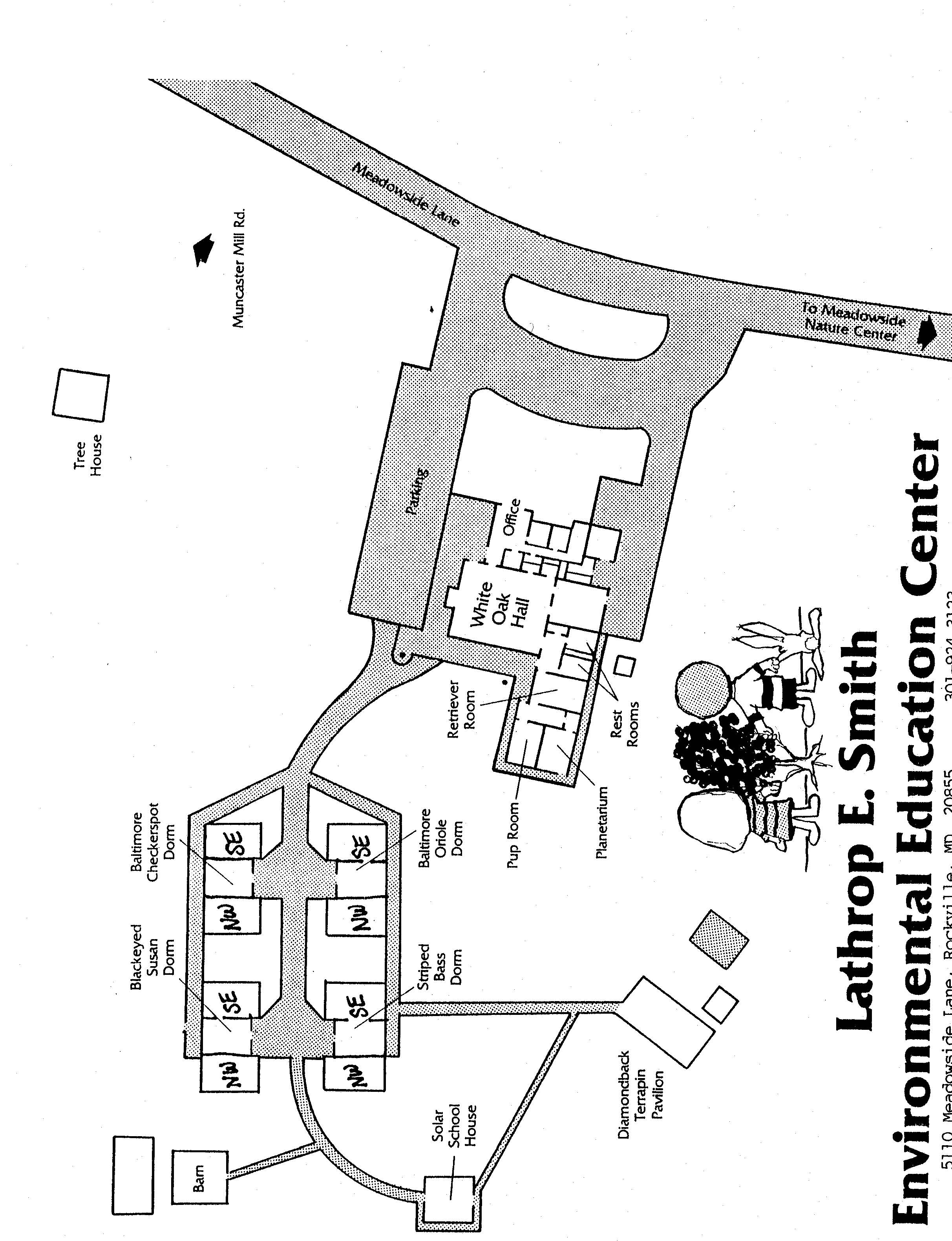 